Lesson 3:Diamond nineWhen Christians pray:  ‘Give us today our daily bread’ they are asking God to give them the things they need to keep them going, to enable them to live life to the full.Cut the statements out so that you can create a diamond nine using the nine statements below.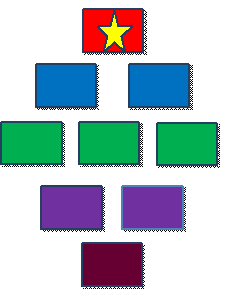 All the statements are things some Christians might ask God for when they pray.Which order would you put these statements in?  Remember the top one is the one you think is most important.